                                        Π Ρ Ο Σ Κ Λ Η Σ Η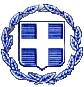 ΕΛΛΗΝΙΚΗ ΔΗΜΟΚΡΑΤΙΑΝΟΜΟΣ  ΚΕΦΑΛΛΗΝΙΑΣ ΔΗΜΟΣ  ΚΕΦΑΛΛΟΝΙΑΣ Δ/ΝΣΗ ΔΙΟΙ/ΚΩΝ ΥΠΗΡΕΣΙΩΝΤΜΗΜΑ ΔΙΟΙΚ/ΚΗΣ ΜΕΡΙΜΝΑΣ & ΥΠΟΣΤΗΡΙΞΗΣ ΠΟΛΙΤΙΚΩΝ ΟΡΓΑΝΩΝΠληρ. Βασιλείου ΝατάσαΤαχ. Δ/νση : Πλατεία Βαλλιάνου28100 ΑΡΓΟΣΤΟΛΙΤΗΛ: 2671360 158@:dimsimkef@gmail.com                  Αργοστόλι: 30 /9/2016                  Αριθ.  Πρωτ: 33328ΕΛΛΗΝΙΚΗ ΔΗΜΟΚΡΑΤΙΑΝΟΜΟΣ  ΚΕΦΑΛΛΗΝΙΑΣ ΔΗΜΟΣ  ΚΕΦΑΛΛΟΝΙΑΣ Δ/ΝΣΗ ΔΙΟΙ/ΚΩΝ ΥΠΗΡΕΣΙΩΝΤΜΗΜΑ ΔΙΟΙΚ/ΚΗΣ ΜΕΡΙΜΝΑΣ & ΥΠΟΣΤΗΡΙΞΗΣ ΠΟΛΙΤΙΚΩΝ ΟΡΓΑΝΩΝΠληρ. Βασιλείου ΝατάσαΤαχ. Δ/νση : Πλατεία Βαλλιάνου28100 ΑΡΓΟΣΤΟΛΙΤΗΛ: 2671360 158@:dimsimkef@gmail.com                ΠΡΟΣ:   Τακτικά μέλη  Δημοτικού      Συμβουλίου Δήμου Κεφαλλονιάς    Παρακαλείσθε όπως προσέλθετε στη 17η τακτική συνεδρίαση  του Δημοτικού Συμβουλίου η οποία θα πραγματοποιηθεί στο Δημοτικό Θέατρο Αργοστολίου «Ο ΚΕΦΑΛΟΣ» (αίθουσα Αντίοχου Ευαγγελάτου),  στις  5 Οκτωβρίου 2016 ημέρα Τετάρτη  και  ώρα  17:30   προκειμένου να συζητηθούν   τα παρακάτω  θέματα της ημερησίας διάταξης:Έγκριση δαπανώνΕΙΣ: Α/Δ κ Σ. ΓαρμπήΈγκριση της αριθμ. 252/2016 απόφασης της Οικονομικής Επιτροπής με θέμα «Τροποποίηση Τεχνικού Προγράμματος – κατάρτιση αναμόρφωσης προϋπολογισμού οικ. έτους 2016 ΕΙΣ: Α/Δ κ Σ. ΓαρμπήΈγκριση τροποποίησης προϋπολογισμού οικ. έτους 2016 της Κ.Ε.ΔΗ.ΚΕ. ΕΙΣ: Πρόεδρος της Κ.Ε.ΔΗ.ΚΕ. κ. Α. ΚωνσταντάκηςΈγκριση 5ης τροποποίησης προϋπολογισμού οικ. έτους 2016 του Δημοτικού Λιμενικού Ταμείου Κεφαλλονιάς – Ιθάκης (αριθμ. 161/16 απόφαση Δ.Σ. Δ.Λ.Τ.Κεφ/νιάς – Ιθάκης)ΕΙΣ: Πρόεδρος Δ.Σ. κ. Γ. ΠαπαναστασάτοςΜετεγκατάσταση Περιπτέρων Κεντρικής Πλατείας ΑργοστολίουΕΙΣ: Α/Δ κ. Σ. Ματιάτος                                                                    Ο ΠΡΟΕΔΡΟΣ                                                ΓΕΡΑΣΙΜΟΣ  ΠΑΠΑΝΑΣΤΑΣΑΤΟΣ ΚΟΙΝΟΠΟΙΗΣΗΔήμαρχο Κεφ/νιάς κ. Αλέξανδρο Παρίση.Βουλευτή Κεφ/νιάς κ. Αφροδίτη ΘεοπεφτάτουΑντιπεριφερειάρχη Π.Ε. Κεφ/νιάς Παναγή ΔρακουλόγκωναΓενική Γραμματέα του Δήμου κα Κυριακή ΝικολαΐδουΠροϊσταμένους Δ/νσεωνΥπηρεσιών Δήμου Κεφ/νιάςΠροϊσταμένους Τμημάτων – Γραφείων  Δ/νσεων Υπηρεσιών Δήμου Κεφ/νιάςΙστοσελίδα ΔήμουΠροέδρους: Συμβουλίων Δημοτικών Κοινοτήτων Δήμου Κεφ/νιάς, Συμβουλίων  Τοπικών Κοινοτήτων και εκπροσώπων Τοπ. Κοινοτήτων Δήμου Κεφ/νιάς.Προέδρους Ν.Π.Ι.Δ.Προέδρους Ν.Π.Δ.Δ.Πίνακα ΑνακοινώσεωνΠολιτικά Κόμματα Τοπικά Μ.Μ.Ε.Σύλλογο Δημοτικών Υπαλλήλων